OBWIESZCZENIEZgodnie z art. 49 ustawy z dnia 14 czerwca 1960 r. - Kodeks postępowania administracyjnego (tekst jedn. Dz. U. z 2023 r., poz. 775 ze zm. – cyt. dalej jako „k.p.a.”), w związku z art. 74 ust. 3 oraz art. 75 ust. 1 pkt 1 lit. i ustawy z dnia 3 października 2008 r. o udostępnianiu informacji o środowisku i jego ochronie, udziale społeczeństwa w ochronie środowiska oraz o ocenach oddziaływania na środowisko (tekst jedn. Dz. U. z 2023 r. poz. 1094 z późn. zm. – cyt. dalej jako „UUOŚ”),Regionalny Dyrektor Ochrony Środowiska w Kielcachzawiadamia strony, że w związku z prowadzonym  na wniosek Państwowego Gospodarstwa Wodnego Wody Polskie, reprezentowanego przez Regionalny Zarząd Gospodarki Wodnej w Krakowie działającego za pośrednictwem Pełnomocnika Pani Magdaleny Gala, postępowaniem w sprawie wydania decyzji o środowiskowych uwarunkowaniach dla przedsięwzięcia pn.:„Poprawa bezpieczeństwa przeciwpowodziowego lewobrzeżnej części Sandomierza od ujścia, rzeki Koprzywianki do Gór Pieprzowych, gm. Sandomierz, powiat sandomierski”tut. organ wystąpił pismem z dnia  27.10.2023 r., znak: WOO-I.420.2.2023.MJ.11 do Inwestora o ponowne uzupełnienie karty informacyjnej przedsięwzięcia. Przedłożona przy piśmie z dnia 08.09.2023 r. dokumentacja po analizie wskazała na konieczność ponownego jej uzupełnienia. Informuję, że w myśl art. 49 Kpa, zawiadomienie stron postępowania o czynnościach następuje w formie publicznego obwieszczenia. Zawiadomienie uważa się za dokonane po upływie 14 dni od dnia, w którym nastąpiło publiczne obwieszczenie. Wskazuje się dzień    31 .10.2023 r. jako dzień, w którym nastąpiło publiczne obwieszczenie.Stronami w niniejszym postępowaniu są właściciele i współwłaściciele działek znajdujących się w granicach inwestycji lub osoby legitymujące się inną formą władania (np. użytkownik wieczysty). Ponadto stronami w sprawie mogą być właściciele i współwłaściciele działek lub osoby legitymujące się inną formą władania w obszarze oddziaływania przedsięwzięcia.Jednocześnie zawiadamiam, o możliwości zapoznawania się z aktami sprawy oraz o możliwości wypowiadania się w przedmiotowej sprawie osobiście lub na piśmie, kierując korespondencję na adres: Regionalna Dyrekcja Ochrony Środowiska w Kielcach, ul. Karola Szymanowskiego 6, 25-361 Kielce, a także za pomocą innych środków komunikacji elektronicznej przez elektroniczną skrzynkę podawczą organu. 
Z aktami sprawy strony mogą zapoznać się po uprzednim umówieniu się z pracownikiem tutejszej Dyrekcji (nr telefonu do kontaktu: (41)3435361 lub (41)3435363).Wioletta ŁyżwaAldona SobolakRegionalny Dyrektor Ochrony Środowiskaw Kielcach/-podpisany cyfrowo/       /-podpisany cyfrowo-/Obwieszczenie nastąpiło w dniach: od 31.10.2023 r. do 14.11.2023 r.Sprawę prowadzi: Marek JakubowskiTelefon kontaktowy: (41)3435361 lub (41)3435363Otrzymują:Państwowe Gospodarstwo Wodne Wody Polskie reprezentowane przez Regionalny Zarząd Gospodarki Wodnej w Krakowie za pośrednictwem Pełnomocnika Pani Małgorzata Gala. Pozostałe strony poprzez obwieszczenie wywieszone na tablicach ogłoszeń:UM w SandomierzuUG w Samborcu.w siedzibie Regionalnej Dyrekcji Ochrony Środowiska w Kielcach.w Biuletynie Informacji Publicznej Regionalnej Dyrekcji Ochrony Środowiska w Kielcach.Aa.Do wiadomości:1. Państwowe Gospodarstwo Wodne Wody Polskie reprezentowane przez Regionalny Zarząd Gospodarki Wodnej w Krakowie – przedłożenie elektroniczne e - PUAPArt. 74 ust. 3 UUOŚ „Jeżeli liczba stron postępowania w sprawie wydania decyzji o środowiskowych uwarunkowaniach lub innego postępowania dotyczącego tej decyzji przekracza 10, stosuje się art. 49 Kodeksu postępowania administracyjnego”.Art. 49 § 1 k.p.a. „Jeżeli przepis szczególny tak stanowi, zawiadomienie stron o decyzjach i innych czynnościach organu administracji publicznej może nastąpić w formie publicznego obwieszczenia, w innej formie publicznego ogłoszenia zwyczajowo przyjętej w danej miejscowości lub przez udostępnienie pisma w Biuletynie Informacji Publicznej na stronie podmiotowej właściwego organu administracji publicznej”. Art. 49 § 2 k.p.a. „Dzień, w którym nastąpiło publiczne obwieszczenie, inne publiczne ogłoszenie lub udostępnienie pisma w Biuletynie Informacji Publicznej wskazuje się w treści tego obwieszczenia, ogłoszenia lub w Biuletynie Informacji Publicznej. Zawiadomienie uważa się za dokonane po upływie czternastu dni od dnia, w którym nastąpiło publiczne obwieszczenie, inne publiczne ogłoszenie lub udostępnienie pisma w Biuletynie Informacji Publicznej”.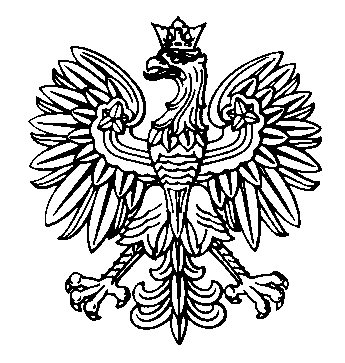 Regionalny Dyrektor Ochrony Środowiska w KielcachKielce, dnia 27 października 2023 r.WOO-I.420.2.2023.MJ.12                                                     